Temperance/Suffrage Movement FliersCreate TWO fliers advertising the temperance and women’s suffrage movements.BE BRIEF- A flier is meant to be quick and informative.Make sure to include: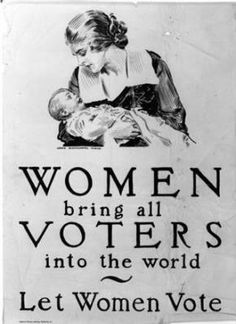  Temperance-What temperance isWhy women want temperanceWhat amendments they supportWhat problems did they feel alcohol caused Women’s Suffrage-What women’s suffrage isWhy women want suffrageWhat amendment guarantees suffrageFamous suffragists who lead the movement